BORANG PENGGUNAAN PERALATAN BILIK AUDIO 1TANDATANGAN	     : ……………………….…                TARIKH     : ……………………      Senarai penggunaan peralatan.*Makluman : Pemohon tidak dibenarkan membawa keluar peralatan dari Dewan Serbaguna tanpa keizinan.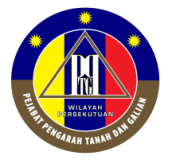 PEJABAT PENGARAH TANAH DAN GALIAN WILAYAH PERSEKUTUANARAS G-6, RUMAH PERSEKUTUANJALAN SULTAN HISHAMUDDIN50678 KUALA LUMPUR.Tel: 03-2610 3300 / Faks: 03-2610 3498                                                Web:  www.ptgwp.gov.myNAMA:BAHAGIAN/UNIT:KELAB:NO. TEL:TUJUAN:TARIKH:WAKTU BERMULA:PAGITGHARIPETANGWAKTU SELESAI:PAGITGHARIPETANGBILNAMA PERALATANKUANTITIDIMOHONKUANTITIDIBERICATATANKELULUSAN PP(P)KK :…………………………………                  Cap JawatanTARIKH : …………………….TINDAKAN PT(P)KK1 / PT(P)KK2 :PEMBUKAAN BILIK AUDIO 1TARIKH : …………………….MASA : ……………… PAGI / TGHARI / PETANG